21 марта 2023 года в рамках Года педагога и наставника сотрудники Дома культуры ветеранов провели познавательную программу для студентов ГБПОУ ВО «Богучарский многопрофильный колледж», посвященную Всемирному дню поэзии.На мероприятие были приглашены поэты-барды Колесников Алексей Васильевич и Колосов Александр Михайлович. Художественный руководитель Дома культуры ветеранов Степанова Наталья тепло поприветствовала подрастающее поколение и представила гостей мероприятия. Она рассказала студентам о том, что поэзия объединяет страны, народы, помогая людям понять друг друга. Поэты познакомили ребят со стихами и песнями собственного сочинения.Встреча получилась очень интересной, наполненной творчеством и поэзией.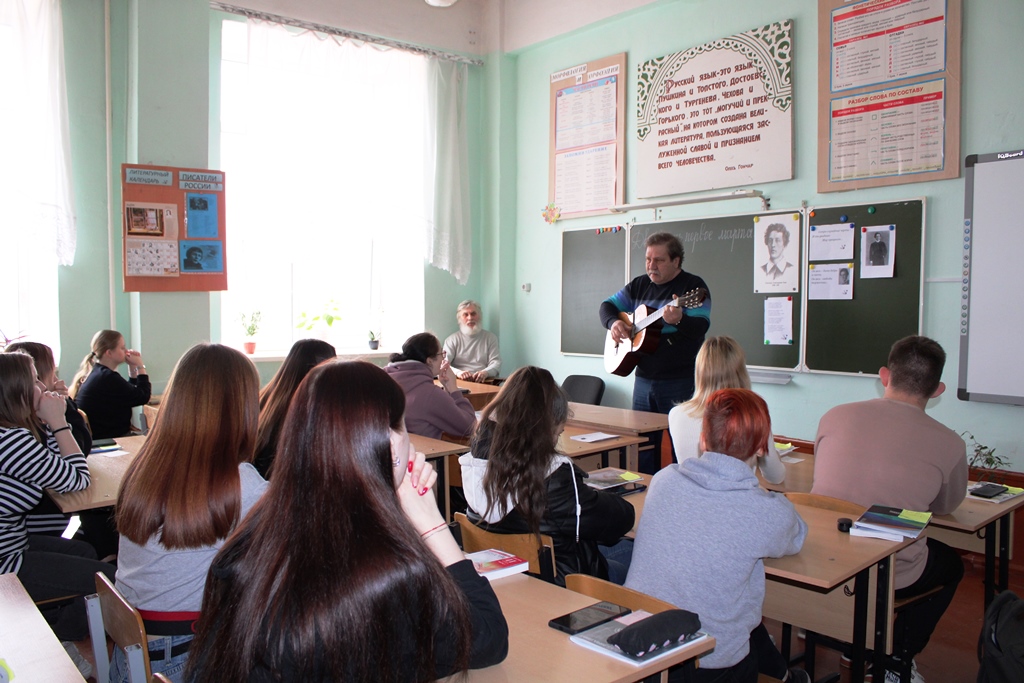 